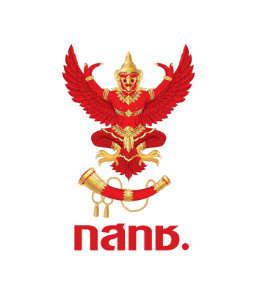 วันที่แสดงความคิดเห็น (วัน/เดือน/ปี) 	รายละเอียดของผู้แสดงความคิดเห็น(นาย/นาง/นางสาว) (หน่วยงาน) (บริษัท) 	ตำแหน่ง 	ชื่อหน่วยงาน 	ที่อยู่เลขที่ 	 ตรอก/ซอย 	 ถนน 	หมู่ที่ 	 ตำบล/แขวง 	 อำเภอ/เขต 	จังหวัด 	 รหัสไปรษณีย์ 	 โทรศัพท์ 	โทรสาร 	 E-mail 	1.	ประเด็นแสดงความคิดเห็นต่อ (ร่าง) ประกาศ กสทช. เรื่อง แผนการจัดให้มีบริการโทรคมนาคมพื้นฐานโดยทั่วถึงและบริการเพื่อสังคม ฉบับที่ ๓ (พ.ศ. 256๕ – 256๙)ความเหมาะสมของยุทธศาสตร์ภายใต้แผน USO ฉบับที่ ๓ (พ.ศ. 2565 - 2569)ยุทธศาสตร์ที่ 1 บริการ USO เพื่อสนับสนุนบริการทางการศึกษายุทธศาสตร์ที่ 2 บริการ USO เพื่อการสนับสนุนบริการสาธารณสุขยุทธศาสตร์ที่ 3 เพื่อประโยชน์สาธารณะยุทธศาสตร์ที่ 4 การพัฒนาองค์ความรู้และบุคลากรด้าน ICT2.	ประเด็นแสดงความคิดเห็นต่อ (ร่าง) ประกาศ กสทช. เรื่อง หลักเกณฑ์และวิธีการจัดเก็บรายได้เพื่อนำไปสนับสนุนการจัดให้มีบริการโทรคมนาคมพื้นฐานโดยทั่วถึงและบริการเพื่อสังคม (ฉบับที่ ๒)2.1	นิยาม “แผน”๒.๒	การกำหนดอัตราการจัดเก็บค่า USO เป็นร้อยละ 2.25 ต่อปี ของรายได้สุทธิ ตั้งแต่วันที่ 
30 พฤษภาคม 2565 เป็นต้นไป3. ประเด็นรับฟังความคิดเห็นสาธารณะอื่นๆ การประกาศใช้แผนการจัดให้มีบริการโทรคมนาคมพื้นฐานโดยทั่วถึงและบริการเพื่อสังคม ฉบับที่ ๓ ควรจะมีความต่อเนื่องเพื่อมิให้แผนเกิดช่องว่าง หรือไม่ อย่างไรควรรอให้ กสทช. ชุดใหม่เป็นผู้พิจารณา หรือไม่ อย่างไรการประเมินผลแผนการจัดให้มีบริการโทรคมนาคมพื้นฐานโดยทั่วถึงและบริการเพื่อสังคม เพื่อความมีประสิทธิภาพ ประสิทธิผล และประยุกต์ปรัปปรุงแผน ควรกำหนดเป็นยุทธศาสตร์ หรือไม่ อย่างไรภายใต้ยุทธศาสตร์ที่ 3 ของแผน USO ฉบับที่ ๓ ควรกำหนดภารกิจหรือหลักเกณฑ์ให้ชัดเจนในการสนับสนุนภารกิจของหน่วยงานภาครัฐ และหน่วยงานบริการประชาชนในกิจกรรมที่ไม่แสวงหากำไร รวมถึงการจัดให้มีระบบโทรคมนาคมเพื่อความมั่นคงเหตุฉุกเฉิน หรือไม่ อย่างไรงบประมาณเป็นสัดส่วนกับเนื้อหาของแผน USO ฉบับที่ ๓ ที่ตอบสนองการเปลี่ยนแปลงในยุคใหม่ หรือไม่ อย่างไรการกำหนดกลุ่มเป้าหมาย USO อื่น ๆ ที่สมควรได้รับการส่งเสริมและสนับสนุนเพื่อปรับตัวและลดความเหลื่อมล้ำในการเข้าถึงบริการโทรคมนาคมภายใต้สถานการณ์โรคระบาด บริบทสังคม และการเปลี่ยนแปลงของวิถีชีวิตใหม่ (New Normal) และรูปแบบการให้บริการ USO ในอนาคตการพัฒนาบุคลากรด้วยวิธีการอื่น ๆ และการนำ USO ไปใช้ส่งเสริมและสนับสนุนเทคโนโลยีใหม่ ๆ เช่น cloud, big data เพื่อให้มีความสอดคล้องกับสถานการณ์ของประเทศและการเปลี่ยนแปลงของเทคโนโลยีในยุคดิจิทัลประเด็นอื่น ๆ (ถ้ามี)“ขอขอบคุณทุกความคิดเห็น/ข้อเสนอแนะ”แบบแสดงความคิดเห็นต่อร่างประกาศ กสทช. เรื่อง แผนการจัดให้มีบริการโทรคมนาคมพื้นฐานโดยทั่วถึงและบริการเพื่อสังคม ฉบับที่ ๓ (พ.ศ. 256๕ – 256๙) และ เรื่อง หลักเกณฑ์และวิธีการจัดเก็บรายได้เพื่อนำไปสนับสนุนการจัดให้มีบริการโทรคมนาคมพื้นฐานโดยทั่วถึงและบริการเพื่อสังคม (ฉบับที่ 2)คำชี้แจง 	1. แบบแสดงความคิดเห็นนี้มีวัตถุประสงค์เพื่อให้ผู้มีส่วนได้เสียและประชาชนทั่วไปได้แสดงความคิดเห็น
ต่อประเด็นที่เป็นสาระสำคัญในการรับฟังความคิดเห็นสาธารณะ2. 	ขอให้ดำเนินการนำส่งแบบแสดงความคิดเห็นนี้มายังสำนักงาน กสทช. ภายในวันที่ 9 มกราคม 2565เวลา 16.30 น.  ผ่านช่องทางใดช่องทางหนึ่ง ดังต่อไปนี้	2.1  นำส่งด้วยตนเองหรือทางไปรษณีย์ลงทะเบียน ตามที่อยู่ ดังนี้ สำนักงาน กสทช. (สำนักบริการโทรคมนาคมโดยทั่วถึงและเพื่อสังคม) 87 พหลโยธินซอย 8 (สายลม) แขวงสามเสนใน เขตพญาไท กรุงเทพฯ 10400โดยวงเล็บมุมซองว่า “แสดงความคิดเห็นต่อร่างประกาศ USO จำนวน 2 ประกาศ” 2.2  ไปรษณีย์อิเล็กทรอนิกส์ (E-mail) : saraban_2412@nbtc.go.thตั้งชื่อเรื่องว่า “แสดงความคิดเห็นต่อร่างประกาศ USO จำนวน 2 ประกาศ”2.3  โทรสาร ๐๒ ๒๗๑ 4227*** ระยะเวลาการรับฟังความคิดเห็น ถึงวันที่ 9 มกราคม 2565 ***สอบถามข้อมูลเพิ่มเติมได้ที่	สำนักบริการโทรคมนาคมโดยทั่วถึงและเพื่อสังคม สำนักงาน กสทช. 				โทรศัพท์ 02 670 8888 ต่อ 8111-3 และ 8117	E-mail: saraban_2412@nbtc.go.th